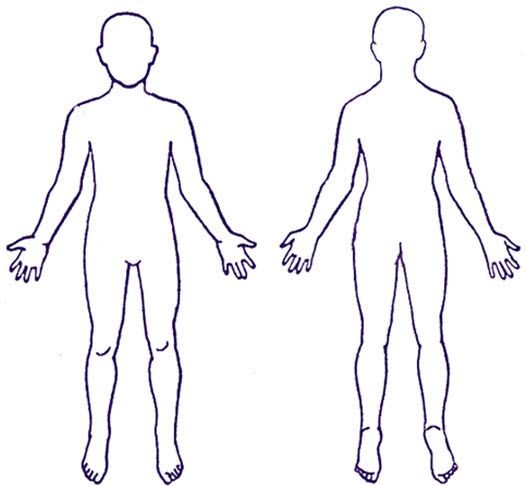 EnglishTamil தமிழ்Patient Questionnaire for newly arrived migrants in the UK: Children and Young People இங்கிலாந்திற்குப் புதிதாக குடிபெயர்ந்த நோயாளிகளுக்கான கேள்வித்தொகுப்பு: குழந்தைகள் மற்றும் இளம்வயதினர் Everyone has a right to register with a GP. You do not need proof of address, immigration status, ID or an NHS number to register with a GP This questionnaire is to collect information about children’s health so that the health professionals at your GP practice can understand what support, treatment and specialist services they may need in accordance with the confidentiality and data sharing policies of the National Health Service. Competent young people aged under 18 may complete the adult version for themselves. Your GP will not disclose any information you provide for purposes other than your direct care unless: you have consented (e.g. to support medical research); or they are required to do so by law (e.g. to protect other people from serious harm); or because there is an overriding public interest (e.g. you are suffering from a communicable disease). Further information about how your GP will use your information is available from your GP practice.Return your answers to your GP practice. ஒரு GP (பொது மருத்துவர்) உடன் பதிவு செய்ய அனைவருக்கும் உரிமை உண்டு. GP உடன் பதிவு செய்வதற்கு முகவரிச் சான்று, குடியுரிமை நிலை, ID அல்லது NHS எண் எதுவும் தேவையில்லை. தேசிய சுகாதார சேவையின் ரகசியத்தன்மை மற்றும் தகவல் பரிமாறும் கொள்கைகளுக்கு இணங்க, குழந்தைகளுக்கு என்ன வகையான ஆதரவு, சிகிச்சை மற்றும் நிபுணத்துவ சேவைகள் தேவை என்பதை உங்கள் GP அலுவலகத்தில் உள்ள சுகாதார வல்லுநர்கள் புரிந்துகொள்வதற்கு குழந்தையின் ஆரோக்கியம் சார்ந்த தகவல்களை இந்தக் கேள்வித்தொகுப்பு சேகரிக்கின்றது. 18 வயதிற்குட்பட்ட தகுதி வாய்ந்த இளம் வயதினர் தங்களுக்கான பெரியவர் பதிப்பைத் தாங்களே நிரப்பிக்கொள்ளலாம். கீழ்க்கண்டவை ஏற்படும் நிலையைத் தவிர உங்களுக்கு நேரடி பராமரிப்பை வழங்குவதற்கு அல்லாது வேறு எந்தக் காரணத்திற்கும் நீங்கள் வழங்கும் தகவலை உங்கள் GP வெளியே விடமாட்டார்: நீங்கள் ஒப்புதல் அளித்திருந்தால் (உதாரணமாக மருத்துவ ஆய்விற்கு ஆதரவளிக்க); அல்லது சட்டப்படி தேவைப்பட்டால் (உதாரணமாக பிறருக்குத் தீங்கு ஏற்படுவதைத் தவிர்க்க); அல்லது பொதுமக்கள் நலனை மீறும் காரணம் இருந்தால் (உதாரணமாக நீங்கள் பரவக்கூடிய நோயால் பாதிக்கப்பட்டிருந்தால்). உங்கள் தகவலை உங்கள் GP எவ்வாறு பயன்படுத்துவார் என்பது பற்றிய மேலும் தகவல்கள் உங்கள் GP அலுவலகத்தில் கிடைக்கும்.உங்கள் பதில்களை உங்கள் GP அலுவலகத்தில் திருப்பித்தரவும். Person completingநிரப்பும் நபர்Who is completing this form: Child’s Parent  Child’s legal guardian/carerஇந்தப் படிவத்தை நிரப்புபவர் யார்: குழந்தையின் பெற்றோர்  குழந்தையின் சட்டபூர்வ பாதுகாப்பாளர்/பராமரிப்பாளர்Section one: Personal detailsபிரிவு ஒன்று: தனிப்பட்ட தகவல்கள்Child’s full name:குழந்தையின் முழுப்பெயர்:Child’s date of birth: 
Date______ Month _______  Year ______குழந்தையின் பிறந்த தேதி: 
தேதி______ மாதம் _______  வருடம் ______Child’s address: குழந்தையின் முகவரி: Mother’s name:தாயின் பெயர்:Father’s name:தந்தையின் பெயர்:Contact telephone number(s):   தொடர்பு தொலைபேசி எண்(கள்):   Email address:மின்னஞ்சல் முகவரி:Please tick all the answer boxes that apply to your child.உங்கள் குழந்தைக்குப் பொருந்தும் அனைத்து பதில் பெட்டிகளையும் டிக் செய்யவும்.Which of the following best describes your child: Male           	Female   	OtherPrefer not to say	1.1உங்கள் குழந்தையைக் கீழ்க்கண்டவற்றில் எது சிறப்பாக விவரிக்கிறது: ஆண்           	பெண்   	பிறவெளியிட விருப்பமில்லை	1.2 Religion:   	Buddhist Christian  	Hindu  		Jewish  	Muslim  	Sikh 		Other religionNo religion1.2 மதம்:   	பௌத்தம் கிறிஸ்துவம்  	இந்து  		யூதம்  	முஸ்லிம்  	சீக்கியம் 		பிற மதம்மதம் இல்லை1.3 Main spoken language: 1.3 பிரதான பேச்சு மொழி:  Second spoken language:1.4இரண்டாம் நிலை பேச்சு மொழி:Does your child need an interpreter?   Yes   No  1.5உங்கள் குழந்தைக்கு மொழிபெயர்த்துரைப்பாளர் தேவையா?   ஆம்   இல்லை  Does your child need sign language support?NoYes1.6உங்கள் குழந்தைக்கு சைகை மொழி ஆதரவு தேவையா?இல்லைஆம்Who lives in the same household as your child now in the UK?MotherFatherBrother(s)How many?    ___________What age(s)? ___________Sister(s)		How many? __________What age(s)?__________Other	How many? _________1.7இங்கிலாந்தில் உங்கள் குழந்தையுடன் அதே வீட்டில் யார் வசிக்கிறார்கள்?தாய்தந்தைசகோதரர்(கள்)எத்தனை?    ___________என்ன வயது(கள்)? ___________சகோதரி(கள்)		எத்தனை? ___________என்ன வயது(கள்)? ___________பிற	எத்தனை? ___________Does your child attend nursery or school?NoMy child is under 2 years of age We have applied for a place but have not yet been allocated a nursery/schoolI would like information on where I can get support to apply for a nursery or school placeYes – please give name of nursery or school
______________________________1.8உங்கள் குழந்தை பாலர் பள்ளி அல்லது பள்ளிக்குச் செல்கிறார்களா?இல்லைஎன் குழந்தையின் வயது 2 ஆண்டுகளுக்கும் கீழ் ஒரு இடத்தில் விண்ணப்பித்துள்ளோம் ஆனால் இன்னும் பாலர் பள்ளி/பள்ளியில் இடம் கிடைக்கவில்லைபாலர் பள்ளி அல்லது பள்ளியில் விண்ணப்பிக்க எங்கே உதவி பெறலாம் என்பது குறித்து எனக்கு தகவல் தேவைப்படுகிறதுஆம் – பாலர் பள்ளி அல்லது பள்ளியின் பெயரைத் தரவும்
______________________________Section two: Health questionsபிரிவு இரண்டு: ஆரோக்கியம் சார்ந்த கேள்விகள்Do you have any concerns about your child?NoYes2.1உங்கள் குழந்தை குறித்து உங்களுக்கு ஏதேனும் கவலைகள் உள்ளனவா?இல்லைஆம்Is your child currently unwell or ill?No Yes2.2உங்கள் குழந்தை தற்போது உடல்நலமில்லாமல் அல்லது நோய்வாய்ப்பட்டு இருக்கிறார்களா?இல்லை ஆம்Does your child need an urgent help for a health problem?No Yes2.3உங்கள் குழந்தையின் ஆரோக்கியம் சார்ந்த பிரச்சனைக்கு உடனடி உதவி தேவையா?இல்லை ஆம்Does your child currently have any of the following symptoms? Please tick all that applyWeight lossCoughCoughing up bloodNight sweatsExtreme tirednessBreathing problemsFeversDiarrhoeaConstipationSkin complaints or rashesBlood in their urineBlood in their stoolHeadachePainLow moodAnxietyDistressing flashbacks or nightmaresDifficulty sleepingFeeling that they want to harm themselves or give up on lifeOther2.4உங்கள் குழந்தைக்கு தற்போது கீழ்கண்ட அறிகுறிகளில் ஏதேனும் இருக்கிறதா? பொருந்தக்கூடிய அனைத்தையும் டிக் செய்யுங்கள்எடை குறைதல்இருமல்இருமலில் ரத்தம் வருதல்இரவில் வியர்த்தல்அதீத சோர்வுமூச்சு விடுதலில் சிக்கல்கள்காய்ச்சல்வயிற்றுப்போக்குமலச்சிக்கல்தோல் பிரச்சனைகள் அல்லது தடிப்புகள்சிறுநீரில் ரத்தம்மலத்தில் ரத்தம்தலைவலிவலிவிருப்பமின்மைபடபடப்புவேதனை தரும் பழையநினைவுகள் அல்லது கொடுங்கனவுகள்தூக்கமின்மைதங்களைத் துன்புறுத்த வேண்டும் அல்லது உயிரை விட வேண்டும் என்ற உணர்வுபிறPlease mark on the body image the area(s) where they are experiencing their current health problem(s) 2.5அவர்களுடைய தற்போதைய ஆரோக்கியம் சார்ந்த பிரச்சனை(கள்) உடலில் எந்தப் பகுதியில்(களில்) உள்ளது என்பதை உடல் படத்தில் குறியுங்கள்  Was your child born prematurely (delivered early – before 37 weeks/8.5 months of pregnancy)?NoYesஉங்கள் குழந்தை குறைப்பிரசவத்தில் பிறந்தவரா (கர்ப்பத்தின் 37 வாரங்கள்/8.5 மாதத்திற்கு முன்பு பிறந்தவர்)?இல்லைஆம்Did your child have any health problems soon after delivery e.g. breathing problems, infection, brain injury?NoYesபிறந்த உடனே உங்கள் குழந்தைக்கு ஆரோக்கியம் சார்ந்த பிரச்சனைகள் ஏதேனும் இருந்ததா உதாரணமாக மூச்சுவிடுதலில் சிக்கல், நோய்தொற்று, மூளையில் காயம்? இல்லைஆம்New babies only (up to 3 months old): Has your child had a 6-8 week post delivery health check by a GP (doctor)? NoYesபச்சிளம் குழந்தைகளுக்கு மட்டும் (3 மாதங்கள் வரை): உங்கள் குழந்தை பிறந்து 6-8 வாரங்களில் ஒரு GP (மருத்துவர்) ஆல் உடல்நல பரிசோதனை நடத்தப்பட்டதா? இல்லைஆம்Does your child have any known health problems?NoYesஉங்கள் குழந்தைக்கு ஏதாவது ஆரோக்கிய கோளாறுகள் அறியப்பட்டுள்ளதா?இல்லைஆம்Does your child have any of the following? Please tick all that applyAsthmaBlood disorder	Sickle cell anaemia	ThalassaemiaCancerDental problemsDiabetesEpilepsy Eye problemsEars, nose or throatHeart problemsHepatitis BHepatitis CHIV Kidney problemsLiver problemsMental health problems  Low mood/depressionAnxietyPost-traumatic stress disorder (PTSD)Previously self-harmedAttempted suicideOther Skin diseaseThyroid disease Tuberculosis (TB)Otherஉங்கள் குழந்தைக்கு கீழ்க்கண்டவற்றில் ஏதேனும் உள்ளதா? பொருந்தக்கூடிய அனைத்தையும் டிக் செய்யுங்கள்ஆஸ்துமாரத்த சீர்குலைவு	அறிவாளனு ரத்த சோகை	குருதியழிவு சோகைபுற்றுநோய்பல் பிரச்சனைகள்நீரிழிவு நோய்வலிப்பு நோய் கண் பிரச்சனைகள்காது, மூக்கு அல்லது தொண்டைஇதயப் பிரச்சனைகள்ஹெபடைடிஸ் Bஹெபடைடிஸ் C HIV சிறுநீரகப் பிரச்சனைகள்கல்லீரல் பிரச்சனைகள்மன நலப் பிரச்சனைகள்  விருப்பமின்மை/மன அழுத்தம்படபடப்புஅதிர்ச்சிகரமான சம்பவத்திற்குப் பிறகான மனஅழுத்த நோய் (PTSD)இதற்கு முன்பு சுய-தீங்கு செய்திருத்தல்தற்கொலை முயற்சிபிற தோல் நோய்தைராய்டு நோய் காசநோய் (TB)பிறHas your child ever had any operations / surgery?NoYesஉங்கள் குழந்தைக்கு எப்பொழுதாவது அறுவைசிகிச்சைகள் செய்யப்பட்டதா?இல்லைஆம்Does your child have any physical injuries due to war, conflict or torture?NoYesஉங்கள் குழந்தைக்கு போர், போராட்டம் அல்லது சித்தரவதை காரணமாக ஏதாவது உடல் காயங்கள் இருக்கின்றனவா?இல்லைஆம்Does your child have any mental health problems? These could be from war, conflict, torture or being forced to flee your country?NoYesஉங்கள் குழந்தைக்கு மன நல பிரச்சனைகள் இருக்கின்றனவா? போர், போராட்டம், சித்தரவதை அல்லது உங்கள் நாட்டை விட்டு வெளியேறச் செய்தது போன்றவற்றினால் இவை இருக்கலாமா?இல்லைஆம்Does your child have any physical disabilities or mobility difficulties?NoYesஉங்கள் குழந்தைக்கு உடல் குறைபாடு அல்லது நகர்தலில் சிக்கல்கள் ஏதேனும் உள்ளதா?இல்லைஆம்Does your child have any sensory impairments? Please tick all that applyNoBlindnessPartial sight lossFull hearing loss     Partial hearing lossSmell and/or taste problemsஉங்கள் குழந்தைக்கு உணர்வுத்திறன் குறைபாடு ஏதாவது உள்ளதா? பொருந்தக்கூடிய அனைத்தையும் டிக் செய்யுங்கள்இல்லைபார்வையற்ற நிலைபகுதி பார்வையிழப்புமுழு செவித்திறன் இழப்பு     பகுதி செய்வித்திறன் இழப்புநுகர்தல் மற்றும்/அல்லது சுவை சிக்கல்கள்Do you think your child has any learning difficulties or behaviour problems?NoYesஉங்கள் குழந்தைக்கு கற்றல் குறைபாடு அல்லது நடத்தையில் பிரச்சனைகள் இருக்கிறதாக நீங்கள் நினைக்கிறீர்களா?இல்லைஆம்Do you have any concerns about your child’s growth e.g. their weight/height?NoYesஉங்கள் குழந்தையின் வளர்ச்சி குறித்து, அதாவது அவர்களின் எடை/உயரம் குறித்து உங்களுக்கு கவலைகள் ஏதாவது இருக்கிறதா?இல்லைஆம்Babies only: Is you child experiencing any feeding problems e.g. vomiting, reflux, refusing milk?NoYesகைக்குழந்தைகளுக்கு மட்டும்: உங்கள் குழந்தை பாலுண்ணுவதில் ஏதாவது பிரச்சனைகள் இருக்கின்றனவா, உதாரணமாக வாந்தியெடுத்தல், எதுக்களித்தல், பாலை மறுத்தல்?இல்லைஆம்Has a member of your child’s immediate family (father, mother, siblings, and grandparents) had or suffered from any of the following? AsthmaCancerDepression/Mental health illnessDiabetesHeart attackHepatitis BHigh blood pressureHIVLearning difficultiesStrokeTuberculosis (TB)Other உங்கள் குழந்தையின் நெருங்கிய சொந்தத்தில் (அப்பா, அம்மா, சகோதரர், சகோதரி மற்றும் தாத்தா பாட்டி) யாரேனும் கீழ்கண்டவற்றால் பாதிக்கப்பட்டிருக்கிறார்களா? ஆஸ்துமாபுற்றுநோய்மன அழுத்தம்/மனநல நோய்நீரிழிவு நோய்மாரடைப்புஹெபடைடிஸ் Bஉயர் ரத்த அழுத்தம்HIVகற்றல் குறைபாடுகள்பக்கவாதம்காசநோய் (TB)பிற Is your child on any prescribed medicines?No  Yes –please list your child’s prescribed medicines and doses in the box belowPlease bring any prescriptions or medicines to your child’s appointment பரிந்துரைக்கப்பட்ட மருந்துகள் எவையேனும் உங்கள் குழந்தை எடுத்துக்கொள்கிறாரா?இல்லை  ஆம் - கீழே உள்ள பெட்டியில் உங்கள் குழந்தைக்குப் பரிந்துரைக்கப்பட்ட மருந்துகள் மற்றும் அதன் அளவுகளைப் பட்டியலிடவும்உங்கள் குழந்தையின் நேர நியமனத்திற்கு மருந்துப்  பரிந்துரைகள் அல்லது மருந்துகளைக் கொண்டு வரவும் Are you worried about running out of any these medicines in the next few weeks? No  Yes   அடுத்த சில வாரங்களில் இந்த மருந்துகள் எவையேனும் தீர்ந்து விடும் என்று கவலைப்படுகிறீர்களா? இல்லை  ஆம்   Does your child take any medicines that have not been prescribed by a health professional e.g medicines you have bought at a pharmacy/shop/on the internet or had delivered from overseas?No  Yes –please list medicines and doses in the box belowPlease bring any medicines to your child’s appointment ஒரு சுகாதார நிபுணர் பரிந்துரைக்காத மருந்துகள் எவையேனும் உங்கள் குழந்தை எடுத்துக்கொள்கிறாரா, உதாரணமாக மருந்துக்கடை/கடை/இணையத்தில் நீங்கள் வாங்கிய மருந்துகள் அல்லது வெளிநாட்டில் இருந்து தருவிக்கப்பட்டவை?இல்லை  ஆம் - கீழே உள்ள பெட்டியில் மருந்துகள் மற்றும் அளவுகளைப் பட்டியலிடவும்உங்கள் குழந்தையின் நேர நியமனத்திற்கு மருந்துகளைக் கொண்டு வரவும் Does your child have allergy to any medicines? No   Yes ஏதேனும் மருந்துகள் உங்கள் குழந்தைக்கு ஒவ்வாமை ஏற்படுத்துமா? இல்லை   ஆம் Does your child have allergy to anything else? (e.g. food, insect stings, latex gloves)?NoYesவேறு ஏதாவது உங்கள் குழந்தைக்கு ஒவ்வாமை ஏற்படுத்துமா? (உதாரணமாக உணவு, பூச்சிக்கடி, லேடக்ஸ் கையுறைகள்)?இல்லைஆம்Section three: Vaccinationsபிரிவு மூன்று: தடுப்பூசிகள்Has your child had all the childhood vaccinations offered in their country of origin for their age?If you have a record of your vaccination history, please bring this to your appointment.NoYesI don’t know3.1உங்கள் குழந்தை பிறந்த நாட்டில் அவரது வயதிற்கு வழங்கப்பட அனைத்து குழந்தைப்பருவ தடுப்பூசிகளும் அவருக்கு வழங்கப்பட்டதா?தடுப்பூசி வரலாறு குறித்த மருத்துவப்பதிவு இருந்தால் அதை உங்கள் நேர நியமனத்திற்குக் கொண்டு வாருங்கள்.இல்லைஆம்எனக்குத் தெரியவில்லைHas your child been vaccinated against Tuberculosis (TB)?NoYesI don’t know3.2காசநோயிற்கு (TB) எதிராக உங்கள் குழந்தைக்குத் தடுப்பூசி போடப்பட்டதா?இல்லைஆம்எனக்குத் தெரியவில்லைHas your child been vaccinated against COVID-19?NoYes		1 dose2 doses3 dosesMore than 3 dosesI don’t know3.3கோவிட்-19 (COVID-19)க்கு எதிராக உங்கள் குழந்தைக்குத் தடுப்பூசி போடப்பட்டதா?இல்லைஆம்		1 டோஸ்2 டோஸ்கள்3 டோஸ்கள்3 டோஸ்களுக்கும் அதிகம்எனக்குத் தெரியவில்லைIf there is something relating to your child’s health that you do not feel comfortable sharing in this form and you would like to discuss it with a doctor, please call your GP and book an appointmentஇந்தப் படிவத்தில் பகிருவதற்கு நீங்கள் சௌகரியப்படாத விஷயம் ஏதேனும் உங்கள் குழந்தைக்கு இருந்து அதை உங்கள் மருத்துவரிடம் கலந்தாலோசிக்க விரும்பினால், உங்கள் GP ஐ அழைத்து நேர நியமனம் ஒன்றைப் பதிவு செய்யவும்.